Join The National High SchoolBaseball Coaches Association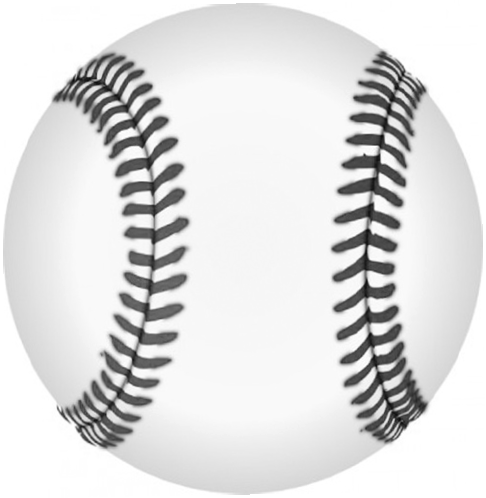 BCA’s National ConventionDecember 1-4 at the Renaissance Hotel, Columbus, OH                   • 20 clinic presentations by pro, college & HS coaches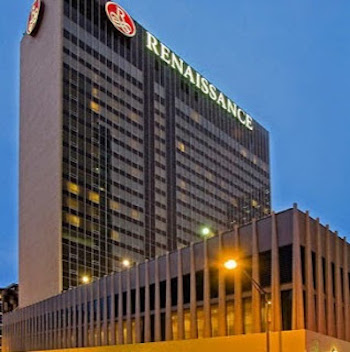                   • Awards/Hall of Fame banquet                  • Receptions & networking					                  • Baseball Equipment Trade Show				                  • Convention discount on hotel rooms (prior to Nov. 1)                           • All levels of coaches invited to attend				                  • For full schedule & info, visit www.baseballcoaches.org     Membership & Convention Pre-RegistrationPlease type or print clearly!Name__________________________________________ Title__________________________School/Organization_____________________________________________________School Address____________________________________State________Zip______________Preferred Mailing Address___________________________ State_______ Zip_____________School phone #_________________ Home phone_____________ # Cell phone_____________ E-mail address_____________________________________Yes. My spouse will attend the convention.         Her name is____________________Send to: BCA Registration, P.O. Box 12843, Tempe, AZ 85284 • Office: (602) 615-0571Must be postmarked by November 20, 2016          Membership Fees for 2016-17   Already Paid____ New____ Renewal____                 $50          Pre-registration fee $50 prior to Nov. 20, 2016 (Fee will be $60 in Columbus, OH)   $50          Friday Awards/Hall of Fame Dinner tickets:         _______at $25 each                          ___                                                                                                                     Total enclosed       ___Check or money order made out to National HS Baseball Coaches AssociationVisa or MasterCard                Card #_______________________________ Name on card______________________   Expiration Date: _______________ # on back of card__________